OPIS PRZEDMIOTU ZAMÓWIENIA dla cz. I i IIDotyczy Części I: Dostawa artykułów spożywczych, soków i napojów na potrzeby wojewódzkich samorządowych jednostek organizacyjnych, na rzecz których realizowane jest zamówienieCPV: Grupa dostaw 15800000-6 - Różne produkty spożywcze, 15860000-4 – Kawa, herbata i podobne produkty, 15321000-4 - Soki owocowe, 15982000-5 - Napoje orzeźwiające, 15511000-3 – Mleko, 15812100-4 – Wyroby ciastkarskie, 15830000-5 – Cukier i produkty pokrewnePrzedmiotem zamówienia jest sukcesywna dostawa artykułów spożywczych, soków i napojów na potrzeby wojewódzkich samorządowych jednostek organizacyjnych:zakres zamówienia dla poszczególnych Jednostek wraz z adresami dostaw oraz ich preferowaną liczbą określa Załącznik nr 1 do Opisu Przedmiotu Zamówienia – wykaz asortymentowy wsjo, tabele 1-37;zbiorcze zestawienie zakresu zamówienia, o którym mowa w pkt 1) określa Załącznik nr 2 
do Opisu Przedmiotu Zamówienia.Wszystkie oferowane przez Wykonawcę produkty muszą być fabrycznie nowe, wolne od wad fizycznych, prawnych oraz roszczeń osób trzecich, nie mogą nosić znamion użytkowania oraz muszą być pełnowartościowe tzn. bez odkształceń, nieuszkodzone mechanicznie i kompletne.Oferowane artykuły spożywcze, soki i napoje muszą spełniać wszelkie wymagania określone 
dla produktów spożywczych, a okres przydatności do spożycia od momentu każdorazowej dostawy do Jednostki powinien być nie krótszy niż:8 miesięcy dla herbaty, kawy mielonej, kawy rozpuszczalnej i kawy ziarnistej,4 miesiące dla pozostałych artykułów.Dostarczone produkty muszą być zapakowane w oryginalne opakowania z nazwą producenta/ importera/dystrybutora oraz wskazywać termin przydatności do spożycia.Tektura z której wykonane są opakowania zawierające mleko i soki musi być wytworzona z surowców pochodzących ze zrównoważonej gospodarki leśnej, tj. kartony muszą posiadać etykietę FSC Mieszany lub FSC Recykling lub FSC 100% lub inną równoważną etykietę.np.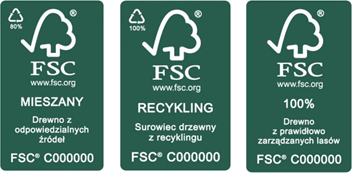 Nazwy własne użyte w tabelach należy rozumieć jako nazwy preferowanego typu.W przypadkach, kiedy w opisie przedmiotu zamówienia wskazane są znaki towarowe, patenty, pochodzenie, źródło lub szczególny proces, charakteryzujące określone produkty, oznacza to, że Zamawiający nie może opisać przedmiotu zamówienia w wystarczająco precyzyjny i zrozumiały sposób i jest to uzasadnione specyfiką przedmiotu zamówienia. W takich sytuacjach ewentualne posłużenie się powyższymi wskazaniami, należy odczytywać z wyrazami „lub równoważny”. Ilekroć w Załączniku nr 1 do Opisu Przedmiotu Zamówienia – wykaz asortymentowy wsjo, tabele 1-36 oraz w Załączniku nr 2 do Opisu Przedmiotu Zamówienia, wskazuje się na znaki towarowe, nazwy handlowe produktów, tylekroć dopuszcza się zaoferowanie przez Wykonawcę wyrobów równoważnych, tj. takich, które spełniają wymagania określone w kolumnie „Opis asortymentu”.Jakość oferowanych przez Wykonawcę produktów winna być najwyższa i odpowiadać wymaganiom Zamawiającego, który w Załączniku nr 1 do Opisu Przedmiotu Zamówienia – wykaz asortymentowy wsjo, tabele 1-37 oraz w Załączniku nr 2 do Opisu Przedmiotu Zamówienia, przywołał nazwy handlowe niektórych produktów odnosząc się do ich wysokiej jakości, dopuszczając jednocześnie możliwość zaoferowania produktów równoważnych.W przypadku oferowania produktów równoważnych Wykonawca zobowiązany jest złożyć wraz z ofertą potwierdzenie (zawierające opis/skład produktu równoważnego) spełnienia określonych przez Zamawiającego wymagań dla danego asortymentu, np. kartę charakterystyki, zdjęcie z widocznym składem oferowanego produktu, link do strony internetowej itp. W przypadkach, kiedy w opisie przedmiotu zamówienia użyte zostało sformułowanie „różne smaki”, a oferowany produkt występuje w różnych wariantach/smakach, wówczas Jednostka ma prawo składając zamówienie do wyboru dowolnego dostępnego wariantu/smaku danego produktu bez zmiany ceny tego produktu.Sposób transportu oraz opakowanie artykułów muszą zapewniać zabezpieczenie przed uszkodzeniami. Za zniszczenia powstałe z powodu nienależytego opakowania oraz/lub transportu odpowiedzialność ponosi Wykonawca.Dotyczy CZĘŚCI II: Dostawa wody butelkowanej (gazowanej i niegazowanej) na potrzeby wojewódzkich samorządowych jednostek organizacyjnych, na rzecz których realizowane jest zamówienieCPV: 15981200-0 Gazowane wody mineralne            15981000-8  Wody mineralnePrzedmiotem zamówienia jest dostawa:naturalnej wody mineralnej niegazowanej, średniozmineralizowanej, w opakowaniach PET 
o pojemności 0,5 l i 1,5 l, której suma składników mineralnych wody wynosi minimum 500 mg/l, o zawartości sodu mniejszej niż 20 mg/l,naturalnej wody mineralnej gazowanej, średniozmineralizowanej, w opakowaniach PET 
o pojemności 0,5 l i 1,5 l której suma składników mineralnych wody wynosi minimum 500 mg/l, o zawartości sodu mniejszej niż 20 mg/l,naturalnej wody mineralnej niegazowanej w opakowaniach szklanych zwrotnych o pojemności 0,33 l, niskosodowej, o ogólnej zawartości składników mineralnych powyżej 450 mg/l, zawierającej co najmniej kationy: wapnia powyżej 80 mg/l, magnezu co najmniej 12 mg/l, typu  „Buskowianka Zdrój niegazowana” lub produkt równoważny. Równoważność z wodą mineralną  dotyczy składników mineralnych wchodzących w skład wody,naturalnej wody mineralnej gazowanej w opakowaniach szklanych zwrotnych o pojemności 0,33 l, niskosodowej, o ogólnej zawartości składników mineralnych powyżej 450 mg/l, zawierającej co najmniej kationy: wapnia powyżej 80 mg/l, magnezu co najmniej 12 mg/l, typu „Buskowianka Zdrój gazowana” lub produkt równoważny. Równoważność z wodą mineralną Buskowianka Zdrój dotyczy składników mineralnych wchodzących w skład wody,szczegółową ilość zamówienia, częstotliwość oraz lokalizację dostaw w podziale na Jednostki określa Załącznik nr 3 do Opisu Przedmiotu Zamówienia – wykaz asortymentowy wsjo, tabele 1-33;zbiorcze zestawienie zakresu zamówienia, o którym mowa w pkt e) określa Załącznik nr 4
do Opisu Przedmiotu Zamówienia.Woda powinna być świeża, wysokiej jakości, klarowna, nie powinna mieć oznak zmętnienia, bez widocznych osadów na dnie opakowania:smak i zapach – bezwonny i bez obcych posmaków;zawartość metali i innych związków chemicznych zgodna z rozporządzeniem Ministra Zdrowia w sprawie naturalnych wód mineralnych, wód źródlanych i wód stołowych z dnia 31 marca 
2011 r. (Dz. U. z 2011 roku nr 85, poz. 466);woda pochodząca z udokumentowanych zasobów podziemnych o naturalnym stabilnym składzie mineralnym;w dniu dostawy do Jednostki, woda musi posiadać minimalny termin przydatności do spożycia 8 miesięcy, umieszczony na etykiecie każdej butelki;woda winna być dostarczana w oryginalnych opakowaniach producenta.Opakowanie wody:butelki o pojemności 0,5 l i 1,5 l powinny być wyprodukowane z tworzyw sztucznych nie wchodzących w reakcje ze związkami mineralnymi rozpuszczalnymi w wodzie i posiadać atest PZH o dopuszczeniu do kontaktu z żywnością;na każdej butelce powinna być zamieszczona informacja o: - nazwie producenta/dostawcy wraz z adresem, - nazwie produktu, - nazwie źródła, z którego pochodzi woda i zawartości składników mineralnych, - pojemności,- dacie przydatności do spożycia;butelki szklane zwrotne powinny posiadać odkręcaną nakrętkę (typu twist off) oraz powinny być dostarczane w zbiorczych opakowaniach (skrzyniach/transporterach) zabezpieczających je przed uszkodzeniem.Butelki szklane i opakowania zbiorcze (skrzynia/transporter) podlegają wymianie. Za dostarczone butelki szklane zwrotne oraz opakowania zbiorcze (skrzynię/transporter) wykonawca nie pobierze kaucji. Wykonawca będzie zobowiązany do odbioru od Zamawiającego pustych butelek szklanych i opakowania zbiorczego (skrzyni/transportera) przy realizacji dostaw częściowych. Zamawiający przewiduje, że minimalny zwrot butelek szklanych będzie wynosił nie mniej niż 90% dostawy cząstkowej (za 10% liczby niezwróconych butelek dostawy cząstkowej wykonawca nie będzie obciążał Zamawiającego). W przypadku braku zwrotu przez Zamawiającego szklanych butelek, zapłaci on wykonawcy równowartość niezwróconych butelek, obliczoną jako różnica pomiędzy rzeczywistą liczbą niezwróconych butelek a liczbą, która stanowi 10% liczby butelek, za którą wykonawca nie będzie obciążał Zamawiającego, na podstawie cen podanych w Formularzu oferty wykonawcy.Cechy dyskwalifikujące:obce posmaki, zapachy, smak gorzki, kwaśny, stęchnięty, mdły,zanieczyszczenia mechaniczne,objawy psucia, zmętnienie, barwa inna niż bezbarwna, uszkodzenia mechaniczne butelek, brak oznakowania, nieszczelność,w przypadku wody gazowanej brak lub niedostateczne wysycenie dwutlenkiem węgla, butelka wody mineralnej z tzw. „korkiem sportowym”.Nazwy własne użyte w tabelach należy rozumieć jako nazwy preferowanego typu.W przypadkach, kiedy w opisie przedmiotu zamówienia wskazane są znaki towarowe, patenty, pochodzenie, źródło lub szczególny proces, charakteryzujące określone produkty, oznacza to, że Zamawiający nie może opisać przedmiotu zamówienia w wystarczająco precyzyjny i zrozumiały sposób i jest to uzasadnione specyfiką przedmiotu zamówienia. W takich sytuacjach ewentualne posłużenie się powyższymi wskazaniami, należy odczytywać z wyrazami „lub równoważny”.W przypadku oferowania produktów równoważnych Wykonawca zobowiązany jest złożyć wraz z ofertą potwierdzenie (zawierające skład produktu równoważnego) spełnienia określonych przez Zamawiającego wymagań dla danego asortymentu, np. kartę charakterystyki, zdjęcie z widocznym składem oferowanego produktu, link do strony internetowej itp. 